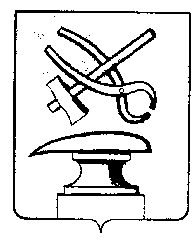            Российская Федерация            Пензенская областьСОБРАНИЕ ПРЕДСТАВИТЕЛЕЙ
ГОРОДА КУЗНЕЦКА                                                                      РЕШЕНИЕОб отчете Главы администрации города Кузнецка о результатах своей деятельности и деятельности администрации города Кузнецка  за 2016 год, о социально-экономическом развитии города Кузнецка за 2016 год и задачах на 2017 годПринято Собранием представителей города Кузнецка 21 февраля  2017 года  Заслушав и обсудив представленный Главой администрации города Кузнецка Златогорским С.А. отчет о результатах своей деятельности и деятельности администрации города Кузнецка  за 2016 год, о социально-экономическом развитии города Кузнецка за 2016 год и задачах на 2016 год, руководствуясь  Федеральным законом от 06.10.2003 № 131-ФЗ «Об общих принципах организации местного самоуправления в Российской Федерации», Уставом города Кузнецка Пензенской области,Собрание представителей города Кузнецка решило:1. Отчет Главы администрации города Кузнецка Златогорского С.А. о результатах своей деятельности и деятельности администрации города Кузнецка  за 2016 год, о социально-экономическом развитии города Кузнецка за 2016 год и задачах на 2017 год принять к сведению.2.  Опубликовать отчет в Вестнике Собрания представителей города Кузнецка.Глава города Кузнецка    		                                          В.А.Назаров21.02.2017 № 8-38/6Отчет Главы администрации города Кузнецка Златогорского С.А. о результатах своей деятельности и деятельности администрации города Кузнецка  за 2016 год, о социально-экономическом развитии города Кузнецка за 2016 год и задачах на 2017 годУважаемые депутаты Собрания Представителей города Кузнецка!Представляю вам отчет о результатах работы администрации города за 2016 год.Я не буду лишний раз акцентировать ваше внимание на трудностях нынешнего времени, обстоятельствах, усложняющих нашу и без того непростую ситуацию – вы все люди грамотные и в дополнительных политинформациях не нуждаетесь. Отмечу лишь, что мы работаем в весьма жестких условиях и по тем правилам, которые установлены нам законодательством, экономическими возможностями муниципалитета, области и государства,  в соответствие с теми приоритетами, которые определены руководством страны. Начну с основы – муниципальных финансов. Муниципальный долг города Кузнецка по состоянию на 01.01.2017 года составляет 196,2 млн. рублей или 47 %  к уровню собственных доходов. Это несколько выше, чем по итогам предыдущего года (тогда было 36%, 160 млн. рублей). Вместе с тем, данный показатель города по-прежнему «вписывается» в «безопасный норматив», установленный критериями Минфина и существенно ниже аналогичных цифр по другим городам области. Объем коммерческих кредитов, обслуживаемых муниципальным бюджетом, по итогам года составил 109 млн. рублей – это несколько выше, чем по предыдущему году (95 млн. рублей), но, как вы понимаете, цифры также некритичные. При этом важно учесть, что весь отчетный год мы работали фактически на собственных ресурсах, без значимой поддержки с вышестоящих уровней бюджетов, выполнив тем не менее и возложенные полномочия, и внезапно возникавшие задачи,  в т.ч. требования Указов Президента РФ 2012 года. Итоги исполнения бюджета за 2016 год следующие. Налоговых и неналоговых доходов при плане 556,7 млн. рублей получено 429,6 млн. рублей или 77,2% от бюджетных назначений. Рост доходов по сравнению с 2015 годом составил 11,5 млн. рублей. Налоговых доходов получено 345,8 млн. рублей при плане 344,3 млн. рублей (100,5% плана), неналоговых доходов получено 83,7 млн. рублей (39,4% плана), недополучено по сравнению с 2015 годом 10,9 млн. рублей.  При том, что общий уровень налоговых доходов обеспечен на уровне предыдущего года, по ряду позиций отмечено снижение. Так,  заметный недобор произошел по единому налогу на вмененный доход, где, по сравнению с 2015 годом снижение составило 8,5 млн. рублей. Основная причина – рост конкуренции в торговле,  из-за чего часть предпринимателей вынуждена была сдать документы.Менее ожидаемого поступил налог на имущество физических лиц, при налоговом потенциале в размере 32 млн. руб. в бюджет поступило чуть больше 20 млн. рублей. Это связано, в первую очередь, с переходом на новый метод расчета налога от кадастровой стоимости. До сих пор не выверена база налогообложения, многие объекты не включены в перечень налогооблагаемых в связи с отсутствием кадастровой стоимости,  сведения по которым не переданы в базу налоговой службы. Кроме того, часть объектов ушел из-под налогообложения  - в частности, индивидуальные жилые дома старых годов постройки, площадь которых составляет менее 50 кв. метров. Напомню, что 50 кв. метров площади жилого дома исключается из налогообложения. В то же время произошел рост такого  важного для нас налога, как земельный  - в первую очередь за счет оплаты задолженности прошлых лет  в сумме 8,7 млн. рублей ОАО «Кузнецкий завод радиоприборов». Средств по данной позиции в бюджет поступило более  48 млн. рублей. По неналоговым доходам ситуация такова. Во-первых, ряд объектов муниципальной собственности, включенных в план приватизации,  не был продан вследствие снижения деловой активности бизнеса. Надо прямо отметить, что  часть излишнего муниципального имущества, которое предполагается приватизировать, слаболиквидное. Поэтому по части объектов, которые если и могли быть проданы, то по демпинговым ценам, было принято решение отказаться от приватизации и найти им  применение в интересах муниципалитета, как говорится, «до лучших времен».  В целом ситуация по неналоговым доходам такая, какая есть в условиях трудных экономических реалий. Как вы знаете, именно за счет неналоговых доходов мы традиционно балансируем бюджет, что ведет к хроническому неисполнению этой части планов по доходам. Вместе с тем, не все здесь однозначно в минус. В условиях сложившихся непростых экономических условий комитет по управлению имуществом города Кузнецка изыскивал возможности для максимальной мобилизации резервов для пополнения доходов бюджета за счет использования муниципального имущества, включая земельные участки. В результате по данным позициям общую сумму доходов в 2016 году по сравнению с 2015 годом удалось увеличить на 26,3 % (общие доходы в 2015 г. – 52,56 млн. руб., в 2016г. – 71,34 млн. руб.). В том числе на 44% возросли доходы  от продажи земельных участков: 20 425,7 тыс. руб. против  14 154,3 тыс. руб. в 2016 г. При этом было заключено 185 договоров купли-продажи земельных участков общей площадью 25,6 га.Существенно (по сравнению с 2015 годом) увеличились доходы от перераспределения земельных участков. Общее количество перераспределенных земельных участков - 18, площадь перераспределения – 0,3 га, сумма доходов - 596,6 тыс. руб.Доходы от аренды земельных участков  составили 29 702,7 тыс. руб., что на 23% больше показателя 2015 года. На торгах было заключено 13 новых договоров аренды земельных участков на общую сумму годовой арендной платы 914,1 тыс. руб.  Без проведения торгов, для целей индивидуального жилищного строительства, было заключено еще 19 договоров аренды земельных участков, общей площадью 2,56 га.Всего, с учетом заключенных в минувшем году 136 договоров аренды земельных участков, общее количество арендаторов земельных участков (по действующим договорам аренды на 31.12.2016) -  1749.Активно проводимая в 2016 году претензионно-исковая деятельность позволила сократить задолженность по аренде за земельные участки и муниципальное имущество, а также увеличить на 22% (по сравнению с 2015 г.) соответствующие доходы от использования муниципального имущества, включая земельные участки. Направлено в суд 53 исковых заявления на общую сумму 13738 тыс. руб., вынесено 27 решений суда по взысканию задолженности по договорам аренды земельных участков на сумму 5944,5 руб. Направлено в службу судебных приставов 24 исполнительных листа о взыскании задолженности на сумму 4 373 525,6 руб., из которых взыскано  4 305 037 руб.В целях оптимизации и повышения эффективности  (в том числе финансовой отдачи) работы по управлению муниципальным имуществом в конце года был приобретен    программный продукт на базе программного комплекса «Собственность-СМАРТ».   В настоящее время данный программный продукт адаптируется к специфике реестров комитета по управлению имуществом города Кузнецка и постепенно вводится в работу.Важнейшим механизмом распоряжения и эффективного расходования муниципальных финансов является работа в рамках Федерального Закона от 05.04.2013 N 44-ФЗ "О контрактной системе в сфере закупок товаров, работ, услуг для обеспечения государственных и муниципальных нужд". За отчетный период отделом тарифной политики и муниципального заказа администрации города Кузнецка было размещено 403 конкурентных закупки товаров, работ, услуг для муниципальных нужд, в т.ч. открытых конкурсов 1 лот, открытых конкурсов с ограниченным участием – 40 лотов, электронных аукционов - 347, запросов котировок 15. Из их числа несостоявшимися признаны 235 закупок, в т.ч. 68 закупок не привели к заключению контрактов. Основными причинами, по которым закупка не приводила к заключению контракта, являются отсутствие заявок от участников, либо отклонение комиссией всех поданных заявок участников.Важно отметить, что было размещено 72  совместные закупки (конкурсов и электронных аукционов) одноименных товаров от имени нескольких муниципальных заказчиков, что позволяет существенно оптимизировать процесс закупки товаров. По итогам проведенных в 2016 году закупок было заключено 350 муниципальных контрактов.  Суммарная начальная (максимальная) цена контрактов (лотов), выставленных на торги в 2016 году составила 522 494, 2 тыс. руб. Общая экономия бюджетных средств по итогам всех конкурентных закупок, проведенных в 2016 году составила 46 957, 9 тыс. руб. ( 9,08% от начальной (максимальной) цены контрактов всех результативных закупок). Для сравнения экономия в 2015 году составила 8,04%.Основой  формирования налогового потенциала города   является промышленность и бизнес.  Если вы помните, вопрос экономического развития был поставлен на первое место в числе приоритетов работы городской администрации на 2016 год. И, судя по итогам года, нам, совместно с деловым сообществом города, инвесторами, удалось добиться на данном направлении определенных результатов. Так, по официальным данным Росстата, объем отгруженных товаров собственного производства, выполненных работ и услуг по всем видам деятельности по крупным и средним предприятиям за 2016 год составил 6,13 млрд. рублей, или 111,4% к   предыдущему году.  Это свидетельствует о постепенном улучшении экономической ситуации в городе, адаптации участников экономической деятельности к современным реалиям.  Наилучшие показатели по объемам производства отмечены на следующих предприятиях:-	ООО «Кузнецкая одежда плюс»  – рост  объемов отгруженной продукции в 2016 году по сравнению с  предыдущим годом составит 176,0% (60,3 млн. рублей);-	ООО «Кузнецкий мебельный комбинат» – рост  составил 121,4% (278 млн. рублей);- ООО «Сервис Шуз» – рост  составил 147,8%  (170 млн. рублей);- ИП Ильдейкин С.В. – рост составил 121,4% (278 млн. рублей).Таким образом, следует отметить заметное движение вперед в плане возрождения традиционной для города легкой промышленности. На сегодняшний день на предприятиях всех формах собственности данной отрасли трудится порядка 1000 человек.  У всех предприятий легпрома есть четкие планы перспективного развития, заказы, ведется модернизация оборудования и расширение производства. 	 Решающее для города в социально-экономическом плане значение в кризисное время имеет «самочувствие» малого и среднего бизнеса. Именно в этом сегменте экономики сосредоточена основная занятость по городу – более 26,5 тыс. человек (62,6% всех  занятых), именно там формируются основные доходы населения. По состоянию на 1 января 2017 г. в Кузнецке зарегистрировано 3742 субъектов экономической деятельности различных форм, что выше показателя предыдущего года (3577). Плотность   бизнеса – более 440 субъектов на 10 тыс. населения. В течение года   сохранялась положительная динамика создания малых предприятий: вновь зарегистрировано 417 субъектов бизнеса (66 юридическое лицо и 351 индивидуальных предпринимателей), для сравнения в 2015 году – 406 субъектов бизнеса. Удобным подспорьем в этой работе стало создание на базе городского МФЦ условий для представления широкого спектра услуг предпринимателям.  Определенную роль в развитии экономики города начал играть бизнес-инкубатор «Смирнов», введенный в эксплуатацию в 2015 году. В настоящее время бизнес-инкубатор заполнен на 80%. При этом наиболее востребованы именно производственные площади.  На совещании, проведенном 30 января 2017 года, обсуждались результаты деятельности резидентов, которые отметили безусловный положительный эффект бизнес-инкубатора как инфраструктуры поддержки предпринимательства. Сейчас у потенциальных резидентов имеются бизнес-идеи по  увеличению производственных площадей, что позволит повысить заполняемость до 90%. Привлечение инвестиций в экономику города   является  важнейшей задачей администрации Кузнецка. Без создания новой современной экономики города, организации достаточного количества рабочих мест невозможно стабильное и поступательное развитие Кузнецка. Инвестиционный процесс сегодня проходит в сложных условиях экономического кризиса, в условиях острой конкурентной борьбы между территориями за инвестиции.  Для формирования благоприятного инвестиционного климата в нашем городе исполнены все установленные федеральным и региональным законодательством процедуры.В течение всего 2016 года на постоянной основе работал городской Штаб по развитию экономики и инвестиционного потенциала. В основу  работы Штаба положен реестр инвестиционных проектов, реализуемых на территории города Кузнецка (их сейчас почти 80). В заседаниях штаба могут принять участие субъекты предпринимательства, заинтересованные в реализации инвестпроектов, в развитии бизнеса. Все это направлено на то, чтобы максимально внимательно  подходить к запросам и проблемам бизнеса и предприятий. Таким образом, обеспечивается оперативное, без волокиты и излишней бюрократии, рассмотрение вопросов, важных для развития бизнеса  – таких как выдача разрешительной документации на строительство, решение земельных вопросов, подключение к сетям.  Именно такая совместная заинтересованная работа приносит свои плоды в виде конкретных проектов, которых за истекший год было реализовано с общей суммой инвестиций  1054,92 млн. рублей - 110,5% к предыдущему году.  Напомню лишь, что наиболее крупными инвестпроектами, которые реализовывались в 2016 году на территории города Кузнецка, были следующие:-	первый этап реализации проекта «Организация производства поролона» (объем инвестиций – порядка 300 млн. руб.); - расширение производства АО «Визит» (объем инвестиций – 67 млн. руб.);- расширение производства филиала ООО «ПОВЗ «КЛВЗ» (объем инвестиций – 30 млн. руб.);- строительство производственного цеха ООО «Металлоптторг» (объем инвестиций – 30 млн. руб.); - расширение производства ООО «Сервис Шуз» (объем инвестиций – 35 млн. рублей);- строительство торгового центра «Экватор» (объем инвестиций – 150 млн. руб.)- организация деятельности центра МРТ (объем инвестиций –30 млн. руб.); - организация деятельности Диализного центра (объем инвестиций – 50 млн. руб.).В расширение традиционных для города мебельных производств субъектами бизнеса вложено более 88 млн. рублей.  На основе указанных инвестиций в 2016 году в городе было создано 807 рабочих мест (в 2015 году – 748 рабочих мест), в том числе:- в производстве – 386 рабочих мест (в частности – ИП Ильдейкин С.В. – 43 человека; ООО «Кузнецкая одежда плюс» - 18 человек; ООО «Фасадпром» - 38 человек; АО «Визит» - 27 человек; АО «ДЭП №84» - 12 человек; мебельные предприятия города Кузнецка – 75 человек);- в торговле и сфере услуг – 344 рабочих места;- в иных отраслях (медицине, образовании и т.д.) – 77 рабочих мест.Одним из показателей высокого уровня взаимного доверия городских властей и бизнеса может служить рост активности  спонсорской и благотворительной активности кузнецких предпринимателей. Социально ответственный бизнес г. Кузнецка только на ремонт и обеспечение деятельности школ, детских садов инвестировал более 5 млн. руб. В частности, при содействии   бизнеса в гимназии №1 установлены  новые водостоки, в МБОУ СОШ №2 – отремонтирован актовый зал,   в МБОУ СОШ № 6 – построен школьный стадион, в МБОУ СОШ №8 – отремонтированы входная группа и крыша, в МБОУ СОШ № 15 – отремонтирован спортзал, в МБОУ ДО ДЮСШ №1 - отремонтирована    крыша.Осенью минувшего года наши предприниматели подарили горожанам большой праздник под названием «Наша кузница».  Вместе с тем, завершая тему бизнеса, следует отметить, что  конструктив во взаимоотношениях с деловым сообществом города не исключает взыскательности по тем моментам,  по которым к конкретным представителям бизнеса имеются претензии.   Так, в рамках реализации комплекса мер по выводу субъектов малого и среднего бизнеса из «тени» совместно с МИФНС РФ №1 по Пензенской области в 2016 году проведено 36 мероприятий. Регулярно, в рамках межведомственной комиссии по укреплению и соблюдению налоговой и бюджетной дисциплины,   проводились заседания по взысканию задолженности по налоговым и неналоговым доходам, в 2016 году их состоялось 20 с приглашением 168 должников, по результатам в консолидированный бюджет  поступило 8 976,0 тыс. рублей, в том числе в местный бюджет – 1 590 тыс. руб. Проведено 15 заседаний рабочей группы по мониторингу уровня и своевременности выплаты заработной платы, 48 выездных встреч с работодателями и трудовыми коллективами, кроме того организован еженедельный мониторинг ситуации на предприятиях-должниках. В рамках работы межведомственной рабочей группы  совместно с ПФР по городу Кузнецку и Кузнецкому району  организована работа с плательщиками страховых взносов, представляющих в УПФР «нулевую» отчётность. В Государственную инспекцию труда направлена информация о 18 работодателях, по которым необходимы дополнительные меры контроля в части неформальной занятости, своевременности выплаты заработной платы и её соответствия прожиточному минимуму. Установленные городу контрольные показатели по снижению «неформальной» занятости на 2016 год выполнены. Напряженным выдался истекший год для коммунального комплекса города. Проблематика тут накопилась серьезная и не случайно в моем прошлогоднем отчете озабоченность ситуацией в коммунальном хозяйстве и приоритетность «расшивки» имеющихся здесь трудностей была подчеркнута особо. По результатам истекшего года можно констатировать, что несмотря на известные трудности, все системы нашего коммунального хозяйства работали без серьезных сбоев и в целом поставленные перед ними задачи выполнили. В 2016 году произведён ремонт 9 участков автомобильных дорог общей протяжённостью 3,9 км и участок тротуара протяжённостью 140 м. Общая сумма затрат составила 10798,56 тыс. рублей, из которых 3000,0 тыс. рублей субсидия из бюджета Пензенской области. Параллельно проводились мероприятия в сфере организации дорожного движения в городе. Так, в рамках реализации подпрограммы «Повышение безопасности дорожного движения в городе Кузнецке» в 2016 году:- приобретён и установлен 341 дорожный знак (295,6 тыс. рублей);- выполнено работ по нанесению горизонтальной дорожной разметки в объёме 7779,74 м2 (964,8 тыс. рублей);-  произведена модернизация 1 светофорного объекта на перекрёстке ул. Победы и ул. Леваневского, на сумму 210,9 тыс. рублей, для ликвидации очага аварийности произведены работы по монтажу светофорного объекта на перекрёстке ул. Калинина и ул. Молодой Гвардии;- около МБОУ лицей № 21 и МБОУ гимназия № 9 смонтированы искусственные неровности;- приобретено 8 остановочных павильонов, объём затрат составил 292,3 тыс. рублей.В рамках реализации муниципальной программы «Благоустройство территории, охрана, воспроизводство и использование природных ресурсов в городе Кузнецке Пензенской области на 2014 – 2020 годы» силами МУП «Горэлектросеть» произведена модернизация сетей уличного освещения по ул. 8-ая Линия, ул. Московская и в других точках города – всего смонтировано 48 энергоэффективных светодиодных  светильников. В городе на 36 единиц увеличено количество точек дежурного освещения. По результатам выполненных на сетях уличного освещения мероприятий по энергосбережению экономия электроэнергии по сравнению с 2015 годом составила более 34 тысяч КВт.Как вы знаете, непростая ситуация сложилась в тепловом хозяйстве города,  где, в силу разбалансировки тарифа, в процедуре банкротства оказался и основной источник теплоснабжения города в лице его владельца ОАО «Гидромашгрупп», и сетевая организация – МУП «Гортеплосеть».  Тем не менее, не смотря на все сложности, и отопительный сезон 2015-2016 г.г., и текущий отопительный сезоны в городе не отмечено серьезных сбоев и издержек, что можно смело отнести в актив и администрации, и коллективам теплоснабжающих организаций. В преддверии подготовки к нынешнему отопительному сезону были выполнены работы по капитальному ремонту тепловых сетей, в том числе по ул. Тухачевского, по ул. Ленина, а также капитальный ремонт сетей горячего водоснабжения по ул. Леваневского, 7, объём затрат по данным работам составил 4293,2 тыс. рублей (финансирование осуществлялось из бюджета города Кузнецка). Вместе с тем, вопрос обеспечения устойчивого теплоснабжения города, качественной подготовки к предстоящему отопительному сезону является одной из наиболее тревожащих меня, как главу администрации, проблем, решение которой лежит через ряд непростых, в том числе и общественно непопулярных, решений. Но надо четко понимать, что без реализации соответствующих мероприятий есть вероятность того, что рано или поздно, город может столкнуться с серьезным кризисом, по типу того, который недавно пережила Пенза. Ни мне этого не надо, ни, уверен, горожанам. Поэтому решение проблемы устойчивого теплоснабжения города будет являться приоритетом в работе администрации Кузнецка на предстоящий период и тот комплекс необходимых мероприятий, который обеспечит выполнение этой задачи, будет выполняться. Потому что если он не будет выполняться, то в дома горожан однажды тепло просто перестанет поступать.   В этой связи мои действия направлены исключительно на то, чтобы этого ни при каких условиях не допустить, исходят из тех правовых, экономических и фактических условий, в которых сегодня возможно решение данной проблемы.В сфере водоснабжения в минувшем году силами МУП «Водоканала» была капитально отремонтирована 1 скважина на 8-м водозаборе, что позволило обеспечить необходимый дебет воды. В то же время минувшим летом, в период сильной жары и активного разбора воды на полив город сталкивался с проблемой нехватки воды. Поэтому сегодня мы предпринимаем меры к тому, чтобы заблаговременно провести необходимые мероприятия к предстоящему летнему сезону. Здесь есть определенные процедурные сложности, поэтому я обратился в Правительство Пензенской области с целью принятия соответствующих решений на региональном уровне.  В ближайшие месяцы будем этим вопросом активно заниматься.Хотелось бы отметить, что в конце 2016 года завершилась процедура банкротства и прекратил свое существование МУП «Горводоканал». С момента исключения МУП «Горводоканал» из ЕГРЮЛ  вопрос о принадлежности к муниципальной собственности централизованных систем водоснабжения и водоотведения города Кузнецка закрыт окончательно. Учитывая проведенную в 2015-2016 годах полную инвентаризацию,  это позволило в полном объеме снять препятствия на пути передачи таких систем в концессию, что, как вы знаете, необходимо нам для решения вопроса обеспечения качества воды. Могу доложить, что город получил предложение одной из крупных московских организаций по передаче ей сетей водоснабжения и водоотведения в концессию на условиях, предусматривающих строительство инвестором двух станций обезжелезывания. Сейчас идет предусмотренная законом процедура, в результате которой, если она пройдет без срыва, к лету у нас будет концессионер с конкретными обязательствами по решению весьма и весьма злободневной для города проблемы. По мере развития ситуации будем держать общественность в курсе.  Стабильно работало ОАО «Кузнецкмежрайгаз». В 2016 году в соответствии с утвержденной программой газификации на территории Пензенской области  предприятием было построено 5 км газораспределительных сетей низкого давления  для газоснабжения микрорайона «Взлетный». Следует также заметить, что совместными усилиями газовиков, администрации города и Правительства Пензенской области решен вопрос о выполнении в текущем году работ по «закольцовке» системы газоснабжения Кузнецка, что повысит надежность обеспечения газом городских потребителей, создаст резерв объемов газа для инвестиционных нужд. Отдельно хотелось бы остановиться на теме благоустройства города. В течение года в городе было проведено два месячника по благоустройству и 3 субботника. Устойчиво трудились муниципальные предприятия «Дорсервис» и «Зеленый город»,  которыми произведен весь положенный объем работ по содержанию улично-дорожной сети, уборке и благоустройству города. Большим подспорьем в решении извечной для Кузнецка проблемы переросших аварийных деревьев стало приобретение в минувшем году высотной автовышки. Кроме того,  удалось нарастить парк автомобильной техники коммунальных предприятий Кузнецка на 9 единиц за счет ее получения из Министерства обороны.Был реализован очередной этап благоустройства городского парка, где установлено новое ограждение и отремонтирован тротуар по ул. Московской. В рамках областной программы на территории города было сформировано и  обустроено 6 новых детских площадок в жилых микрорайонах. Значительный вклад в благоустройство города внес кузнецкий бизнес. Так, в сквере возле «Центра диагностики и восстановительной медицины» установлен первый в Пензенской области АРТ-объект «Знак, рядом с которым все фотографируются». На перекрёстке ул. Победы и ул. Октябрьская размещена конструкция «Глобус». Обустроен и оснащен очень популярным у населения спортивным комплексом сквер на перекрестке улиц Белинского и Красноармейской. На улице Осипенко разместилась также весьма популярная у горожан композиция «Маша и Медведь». Новая современная детская площадка появилась на территории МБОУ СОШ № 17. В период минувших новогодних праздников горожане по достоинству оценили новое оформление центральной городской площади. Был реализован очередной этап благоустройства центрального городского кладбища, где обустроен сквер, входная группа, ограждение, заложена аллея, а также Восточного кладбища, где проведены работы по отсыпке и щебенению дороги.  К слову добавлю, что на указанных объектах в соответствие с предназначением  оказывают качественные услуги и выполняют возложенные функции МУП «Ритуал» и МКУ «Служба городских кладбищ».  Определенный, достаточно трудоемкий объем работ, необходимых для поддержания в нормальном состоянии комплекса «Холм Славы», был проведен на данном объекте в канун очередной годовщины Победы.   В целях побуждения граждан к более активному участию в благоустройстве были проведены традиционные смотры-конкурсы по благоустройству и на лучшее новогоднее оформление объектов. Целенаправленно работала административная комиссия, по линии которой было составлено 219 протоколов об административном правонарушении правил благоустройства и выдано 3015 предписаний.В целом можно сказать, что благодаря совместным усилиям власти, бизнеса и неравнодушных жителей в 2016 году город сделал еще один шаг в плане развития и благоустройства городской территории. Набранный в этом плане темп нам надо не сбавлять и в этом году. Все более значимую роль в этой работе начинает играть созданный в прошлом году городской Общественный экологический совет, у которого, несмотря на короткий срок своего существования, немало не только перспективных идей и планов, но уже и приличный багаж выполненных полезных дел. Несколько слов о жилищном и капитальном строительстве в городе в отчетный период. Отделом архитектуры и градостроительства администрации города Кузнецка в минувшем году было выдано гражданам и юридическим лицам 182 градостроительных плана, 139 разрешений на строительство, в том числе 116 – на строительство индивидуальных жилых домов. В 2016 году в Кузнецке введено в эксплуатацию 27 новых объектов, в т.ч. 1 многоквартирный жилой дом.Для индивидуального жилищного строительства было предоставлено 27 земельных участков для строительства домов общей площадью почти почти 34 тыс.м2, из которых 9 земельных участков предоставлено в собственность бесплатно многодетным семьям. С участием средств муниципального бюджета, за счет активного участия в федеральных жилищных программах за отчетный период улучшили свои жилищные условия 277 граждан, из них 21 участник Великой Отечественной войны и вдовы ветеранов, 121 человек переехали в новые квартиры в рамках  переселения из ветхого аварийного фонда, 25 молодых семей приобрели или построили жилье с использованием социальных выплат. Сумма инвестиций из федерального и областного бюджетов на реализацию жилищных программ в 2016 году составила порядка 61,4 млн. рублей.  Только прямых расходов – на строительство, приобретение жилья, в форме софинансирования - из бюджета города Кузнецка произведено порядка 27,2 млн. рублей.Площадь введённых в эксплуатацию производственных объектов составила 7553,0 кв.м., объектов торговли – 10304,3 кв.м., административных и офисных зданий, кафе – 439,2 кв.м.  Отмечу, что в течение года были созданы заделы для строительства в текущем году целого ряда крупных объектов, таких как многоквартирные жилые дома, гостинично-спортивный комплекс на ул.Октябрьской, спортивный комплекс у стадиона «Рубин», ряда объектов производственного назначения.  Город активно вошел в программу капитального ремонта. В течение года, в рамках исполнения утвержденного администрацией г.Кузнецка краткосрочного плана реализации в город региональной программы капитального ремонта общего имущества в многоквартирных домах соответствующие работы проведены в 38 домах с общей суммой расходов более 44 млн. рублей. В том числе работы проводились по 10 домам, ведущим накопление денежных средств на счете регионального оператора, и по 28 домам с накоплением средств на спецсчетах. Качество проводимых работ, которое контролировали и жильцы, и администрация города, и представители областного Фонда, хорошее.  Это позволило улучшить условия проживания примерно 2 тысячам жителей города. На текущий год у нас не менее масштабные планы по данному направлению работы.   О работе с муниципальной собственностью. В рамках осуществления муниципального земельного контроля в 2016 году было проведено 86 проверок соблюдения земельного законодательства в отношении физических лиц, по результатам которых выявлено 25 нарушений. Документально оформлено и передано на рассмотрение в органы государственного земельного контроля 25 актов соблюдения земельного законодательства для привлечения лиц к административной ответственности. Общая сумма наложенных штрафных санкций составила 80 тыс. рублей.В целях подачи исков в суд об освобождении самовольно занятых участков нестационарными торговыми объектами составлено 8 актов обследования соответствующих земельных участков. Арбитражным судом Пензенской области приняты решения об освобождении двух земельных участков путем сноса таких объектов.В 2016 году, в рамках заключенных муниципальных контрактов, прошли техническую инвентаризацию и поставлены на государственный кадастровый учет:- 79 автомобильных дорог общего пользования местного значения, общей протяженностью 53,4 км (произведена государственная регистрация права муниципальной собственности на данное имущество);- 17 объектов, обладающих признаками объектов культурного наследия (памятники истории и культуры). Данные объекты постановлены на учет в качестве бесхозяйных объектов.Был заключен муниципальный контракт по инвентаризации объектов электросетевого хозяйства, расположенных на территории города Кузнецка и находящихся на балансе МУП «Горэлектросеть». Контракт находится на исполнении. Техническая инвентаризация и постановка на учет около 500 таких объектов проводится, в том числе в целях реализации принятого в 2016 году решения о приватизации МУП «Горэлектросеть» путем преобразования предприятия в акционерное общество.Помимо вышеперечисленных объектов в состав муниципальной собственности города Кузнецка в ближайшее время будет принят из федеральной собственности комплекс имущества бывшего СИЗО-2 г. Кузнецка по ул. Калинина, 112. В настоящее время осуществляется процедура принятия уполномоченным органом  в г. Москве соответствующего решения о передаче имущества. В заключительной стадии решения находится «долгоиграющий» вопрос о передаче в муниципальную собственность земельного участка бывшего военного аэродрома. Переходя к освещению комплекса вопросов социальной сферы, хотел бы напомнить присутствующим, что в прошлогоднем отчете тема сохранения всей системы социальной защиты и обеспечения граждан, поиска путей ее укрепления и развития, несмотря на трудности, была выделена в качестве приоритета. Что в этой связи нам удалось? 	 Начну с социальной защиты. В качестве «мостика» между   предыдущим вопросом хотел бы сообщить, что в конце 2016 года было принято решение о передаче в безвозмездное пользование Кузнецкой епархии РПЦ помещения, ранее занимаемого ДХШ «Вдохновение», в котором вскоре будет открыт епархиальный социальный центр. Говорю об этом к тому, что даже в условиях ограниченности ресурсов мы  находим пути наращивания соответствующих мер по поддержке нуждающихся в этом.  В рамках  реализации государственных  полномочий отделом социальной защиты населения администрации города Кузнецка  в 2016 году было продолжено оказание мер социальной поддержки  отдельным категориям граждан, которые включают назначение и выплату  более 70 различных видов пособий  и компенсаций.  При этом  получателями мер социальной поддержки  являются  34 505  жителей города, а общая сумма выплат  составила 354,8 млн. руб.  Мер социальной поддержки из бюджета города Кузнецка оказано на сумму 3215,4 тыс. руб. С 01.01.2016 года был введён новый вид меры социальной поддержки - компенсация расходов на уплату взноса на капитальный ремонт общего имущества в многоквартирном доме.  Данную компенсацию  в течение года получили  935 человек на общую сумму 1117,1 тыс. руб.    С сентября  2016 года осуществляется назначение и выплата  пособия лицам, проходящим процедуры гемодиализа в медицинских организациях, расположенных на территории Пензенской области.  В городе Кузнецке таких получателей  14 человек. Напомню, что благодаря реализации соответствующего инвестпроекта, нуждающиеся жители Кузнецка начали получать данную процедуру  непосредственно в городе.   В год 71-ой  годовщины  Победы в Великой Отечественной войне была организована работа по вручению  подарков участникам Великой Отечественной войны. Всего   было вручено 129  подарков.В 2016 г. 105  юбиляров города Кузнецка получили персональные поздравления от Президента Российской Федерации и памятные подарки от администрации города Кузнецка в связи с традиционно считающимися юбилейными днями рождения. Из бюджета города Кузнецка на эти  мероприятия  было выделено 298,3 тыс. руб. Большое внимание уделялось оздоровлению детей.  За лето  2016 года в загородных оздоровительных лагерях Пензенской области оздоровились 222  ребёнка. Из них 12 путёвок  в ДОЛ «Надежда» приобретено за счёт средств городского бюджета на сумму 226,8 т. руб.Отдел социальной защиты населения администрации города оказывал содействие в лечении и кодировании «проблемных» родителей несовершеннолетних. Из бюджета Кузнецка на данный вид муниципальной услуги  было выделено 100,0 тысяч руб., что позволило пролечить 23 человека  (стационарно– 19, амбулаторно – 4), закодировать 12 человек.  Одной из мер социальной поддержки граждан является материальная помощь. В 2016 году  таковая оказана 109 гражданам, попавшим в трудную жизненную ситуацию, на общую сумму  698,00 тыс. руб., в том числе семьям, имеющим несовершеннолетних детей - 60 на сумму 162,7 тыс. руб., семьям, пострадавшим от пожаров – 23 на сумму 470,00 тыс. руб.                      Продолжалась практика еженедельных межведомственных рейдов по социально-неблагополучным семьям.  В 2016 году было проведено 48 рейдов, в ходе которых посетили 360 семей, в которых проживает  709 несовершеннолетних.В 2016 году   пенсия за выслугу  лет муниципальным служащим  города Кузнецка  выплачивалась  41 получателю,   общая сумма выплат - 671,7 тыс. руб.  Председателям квартально-уличных комитетов, председателям советов многоквартирных домов, председателям Советов общественности  по профилактике правонарушений   из бюджета города Кузнецка  предоставлялась льгота  по уплате  за электроэнергию из расчёта  160 кВт/ч. в месяц.  В 2016 году данная выплата  предоставлена 225 льготополучателям на общую сумму 1310,0 тыс. руб.               Традиционно, с широким привлечением общественности и благотворителей проводились ежегодные акции для детей, находящихся в трудной жизненной ситуации. Так, перед началом учебного года  была проведена ежегодная благотворительная  школьная ярмарка «Подарите детям радость!».  В ходе акции была  оказана помощь   536  несовершеннолетним из  264 семей. Они получили  предметы одежды,  обувь, наборы  канцелярских  товаров, ранцы, книги, игрушки. В декабре 2016 года состоялась благотворительная акция «Новый год – вместе!», в ходе которой было собрано и  вручено 937  подарков  детям от 3  до 15 лет из семей, находящихся в трудной жизненной ситуации. В  помещении, где располагается отдел социальной защиты населения администрации города Кузнецка, в истекшем году произведен ремонт электрической проводки, расходы бюджета города составили  166,6 тыс. руб.В 2016 году отдел социальной защиты населения администрации города Кузнецка являлся пилотной площадкой Министерства труда, социальной защиты и демографии Пензенской области по переходу предоставления мер социальной поддержки по оплате жилого помещения и коммунальных услуг отдельным категориям граждан в зависимости от фактических расходов на жилищно–коммунальные услуги. В 2016 году социальные услуги были предоставлены 5280 клиентам. Социальное обслуживание  на дому получили  745 человек. Были востребованы услуги «Социального такси», осуществлен 191 выезд на вызовы.  В стационарном отделении для граждан пожилого возраста и инвалидов в 2016 году проживало 99 человек.  Продолжалось оказание услуг  детям-инвалидам – их получили 292  ребенка, социальную реабилитацию в филиале «Отделение социальной реабилитации несовершеннолетних»  прошли 75 детей-инвалидов. На протяжении всего года в центре самого пристального внимания администрации города находилась система образования. Как и в предыдущие годы, наши выпускники показали высокие результаты при сдаче ЕГЭ, превысив средние значения и по региону, и по Российской Федерации. Качество кузнецких выпускников красноречиво демонстрируют следующие цифры: 94 % выпускников по результатам ЕГЭ поступили в высшие учебные заведения, в том числе каждый пятый – в ВУЗы Москвы, Санкт-Петербурга. В сентябре минувшего года школы Кузнецка получили солидное пополнение в составе 993 первоклашек, для обучения которых были созданы необходимые условия.  В период подготовки к очередному учебному году   был выполнен значительный объем работ по ремонту образовательных учреждений, на основных позициях в этой части я останавливался выше. В городе организованно прошла летняя оздоровительная кампания, в ходе которой 4688 ребят отдохнуло в пришкольных лагерях, 749  - в загородных оздоровительных лагерях, 437 - в  санаториях. Три смены отработал наш детский оздоровительный лагерь «Луч» (477 человек). Знаковым событием в истории нашего города стало присвоение в год 75-летия Битвы под Москвой почетного имени 354-ой стрелковой дивизии МОУ СОШ № 14.В отчетном периоде велась значительная подготовительная работа по вхождению образовательных учреждений Кузнецка в различные федеральные и региональные проекты. В результате удалось включить МБОУ СОШ № 5 в областную программу  «Создание новых мест в общеобразовательных организациях Пензенской области в 2016 году и на период до 2025 года» (разработана в соответствие с Распоряжением Правительства Российской Федерации от 23.10.2015 № 2145-р «Содействие созданию в субъектах Российской Федерации  новых мест в общеобразовательных организациях»)   с проектом строительства 2-го корпуса  на 375 мест с объемом финансирования (по результатам торгов) в сумме 172 млн. руб., а также ремонтом действующем здания данной школы в рамках в объеме более  38 миллионов рублей.Также в настоящее время осуществляются процедуры, необходимые для вхождения МБОУ СОШ  №3 в программу «Развитие территорий, социальной и инженерной инфраструктуры, обеспечение транспортных услуг в Пензенской области на 2014-2020 годы», по которой на капремонт данного учебного заведения из бюджета Пензенской области будет выделено 6 миллионов 72,71 тысячи рублей (с софинансированием из бюджета города Кузнецка в сумме 2 миллиона 602,6 тысячи рублей). Подготовлена документация на включение детского сада компенсирующего вида №37 в государственную программу Российской Федерации «Доступная среда» с объемом федерального финансирования более 1,7 млн. рублей. Учитывая, что ряд вопросов по ремонту и реконструкции образовательных учреждений города будут выполняться за счет муниципального бюджета, собственных средств организаций и спонсорской помощи, объем работ на объектах образования Кузнецка в текущем году будет беспрецедентным, что, несомненно, должно отразиться на качестве оказываемых образовательных услуг.О культуре. В Кузнецке, при всех наших бюджетных проблемах, сохранена и успешно работает вся сеть учреждений культуры, что обеспечивает фактическую обеспеченность учреждениями культуры города на уровне  100% от нормативной потребности.	В течение 2016 году произведен определенный объем ремонтных  работ на объектах культуры: в ТЦ «Родина» - ремонт кровли 2-го уровня, отмостки здания, ряда внутренних помещений, в  МЭЦ «Юность» произведена укладка линолеума в коридоре 3-го этажа. Здание ДХШ оборудовано системой видеонаблюдения, установлена новая система АПС.   Приобретена сценическая аппаратура для МБУ ТЦ «Родина», световое оборудование для театрального зала МЭЦ «Юность». 	В ЦГБ им. А.Н.Радищева открыто региональное представительство Президентской библиотеки им. Б.Н.Ельцина.	Новоселье в здании по ул.Белинского, 11, отметила ДШИ «Вдохновение». Учреждению предоставлены площади в 2,5 раза больше ранее занимаемых,  на которых проведен  ремонт. Это позволило  увеличить в 1,5 раза количество учебных классов. Поэтому мы пошли на увеличение числа ставок преподавателей и количества обучаемых, в том числе  открыто новое отделение изобразительного искусства.		В настоящее время в школах искусств обучаются 1535 детей. В учреждениях культуры работают 123 клубных формирования для разных возрастных категорий, в которых занимаются 3699 человек,  более 23 тысяч кузнечан являются читателями   муниципальных   библиотек. 	В истекшем году учащиеся школ искусств и участники коллективов любительского творчества завоевали 410 Дипломов Лауреатов, в том числе Гран-при, на Международных, Всероссийских и межрегиональных конкурсах.   	Наиболее значимыми культурно-зрелищными акциями в 2016 году стали: митинг-концерт, посвященный 2-й годовщине вхождения Крыма и Севастополя в состав России, торжества, посвященные Празднику Победы, День города Кузнецка, V фестиваль театральных коллективов «Золотая провинция», VI Фестиваль национальных культур «Мы – едины! Мы – Россия!», праздник «Масленица», праздник православной культуры «Спас», Ночь искусств, Ночь кино, праздничный вечер, посвященный   95-летию со дня основания в Кузнецке краеведческого музея, 41-ая городская выставка картин кузнецких художников. В пятый раз в Кузнецке прошла Декада землячества и II фестиваль местных товаропроизводителей «Наша кузница», впервые в этом году состоялось открытие новогоднего детского городка у центральной городской елки. Состоялся ряд конкурсных мероприятий различных уровней и жанров:  региональный фестиваль детского и юношеского творчества «Магия искусства», межрегиональный пасхальный фестиваль детского творчества «Свет души», творческий конкурс, посвященный Дню славянской письменности и культуры «Живая буква», IV городской конкурс «Я читаю классику», XVII городской молодежный конкурс на лучшую модель выпускного и праздничного платья «Весенний стиль-2016».	Всего же в 2016 году работниками учреждений культуры проведено 3424 культурно-досуговых мероприятий.  На стене гимназии № 1 мемориальной доской увековечена память генерала армии  Н.П.Емохонова, на здании МБОУ СОШ № 15 увековечен ее выпускник - погибший при исполнении воинского долга офицер-десантник О.И. Архиреев. Большим событием в  культурной жизни и истории города стал выпуск фундаментального труда наших краеведов «Кузнецк: вчера, сегодня, завтра».Кратко остановлюсь на вопросах здравоохранения. В актив работы на данном направлении, конечно же, стоит занести продвижение темы завершения строительства хирургического корпуса Кузнецкой межрайонной больницы, по которой, как вы знаете, в настоящее время на уровне Губернатора области принят комплекс решений, позволяющий в текущем году приступить к строительству с его завершением летом 2019 года. Можно также отметить расширение в 2016 году спектра высокотехнологичных медицинских услуг горожанам  путем реализации инвестиционных проектов диализного центра, центра МРТ, глазной клиники, клиники спины. В период пика инфекционных эпидемий муниципалитет оказывал городским больницам помощь выделением дополнительного транспорта. Кроме того, в рамках наших возможностей,  обеспечивалось решение жилищных проблем медицинских кадров. В 2016 году в город прибыло 15 врачей, в текущем году ожидается прибытие не менее 10 врачей.Демографические показатели города Кузнецка по результатам минувшего года несколько хуже, чем в 2015 год, что характерно и для всей области. В то же время наши показатели лучше среднеобластных – рождаемость 10,6 (область – 10,2), смертность 14,2 (область -14,5), младенческая смертность 5,2 (область – 5,4). По индикативным показателям в соответствии с Указом Президента РФ № 598 от 07.05.2012 года «О совершенствовании государственной политики в сфере здравоохранения» наши в основном лучше (за исключением смертности в трудоспособном возрасте).В целях предания системности в работе с молодежью в ноябре минувшего года было принято решение о кадровом усилении данного направления, для чего в штате администрации введена соответствующая штатная единица. Приоритетными направлениями здесь избраны: развитие институтов молодежного самоуправления; содействие трудоустройству студентов на неполный рабочий день; повышение престижа общественных социально-ориентированных молодежных объединений;  укрепление гражданской активности молодежи; поддержка молодежного творчества; развитие добровольчества; развитие молодежного социального проектирования, инновационной и предпринимательской деятельности; пропаганда духовно-нравственных ценностей и патриотизма в молодежной среде. Причем, достижение указанных целей должно осуществляться понятными современной молодежи средствами и «языком».Одним из первых проектов в данной работе стало создание в  социальной сети «Вконтакте»  сообщества «Молодежная биржа города Кузнецка». В настоящее время число ее подписчиков приближается к 250-ти, а от работодателей размещено заявки на порядка 30 вакансий.В социальной сети «Вконтакте» создано сообщество  «Кузнецк Молодой» и одноименный канал на видео-хостинге «YOU Tube». Ежедневно в группе размещаются анонсы городских мероприятий, новости о событиях в колледжах, фотоотчеты, анкетирования и исследования при помощи анкет «Гугл Докс» на актуальные для общества и молодежи темы, информация о тенденциях в молодежной политике Всероссийского уровня, мотивирующие посты, материалы патриотической и духовно-нравственной направленности.  Количество подписчиков группы приближается к 700  человекам. Продолжена ежедневная работа группы «Кузнецк Life» в соцсетях. К обеспечению деятельности интернет-проектов подключены молодежные активисты.В ноябре-декабре был проведен городской флешмоб, посвященный Дню борьбы со СПИДом.  При поддержке управления образования города Кузнецка мероприятие охватило порядка 700 молодых людей. 19 декабря 2016 года в Кузнецке создано молодежное общественное движение  «Кузнецк молодой», которое начинает «раскручивать» свою деятельность. Активизировало свою работу местное отделение ОО «Молодая гвардия».  В День Героев Отечества 9 декабря  60 добровольцев из числа активного студенчества приняли участие в городском патриотическом песенном флешмобе на железнодорожном вокзале. Общее число просмотров видео с мероприятия во всех источниках составило порядка 11 000. Также добровольцы - волонтеры принимали участие в акции гипермаркета «Ашан» 4 декабря и открытии новогоднего городка на центральной площади 24 декабря 2016 года.  В предстоящий период начатые и новые молодежные проекты будут активно продвигаться. Кратко о спорте. По состоянию на 31 декабря 2016 года в учреждениях дополнительного образования, секциях МАУ СОК «Рубин»  занимается творчеством, спортом 5934 ребенка.   На объектах МАУ СОК «Рубин» - ледовом дворце, бассейнах, стадионе, лыжной базе – за отчетный год было зарегистрировано более 58000 посещений. Здесь особо стоит отметить одно из важнейших в жизни города событий минувшего года – открытие обновленного стадиона «Рубин», который в полную силу отработал летне-осенний сезон, предоставив до сих пор недоступные для любителей спорта возможности для занятий футболом, легкой атлетикой, теннисом и другими видами спорта. В городе из года в год растет количество проводимых спортивных и спортивно-массовых мероприятий, таких как полюбившиеся горожанам матчи хоккейных команд «Рубин», турниры по греко-римской борьбе, боевому самбо, боксу, баскетболу, футболу, тяжелой атлетике, плаванию.  Как результат указанной работы, лучшие представители Кузнецка в 2016 году достойно представили город и регион на различных творческих, профессиональных конкурсах, спортивных  соревнованиях. Традиционно особо стоит отметить решающий вклад представителей нашей школы греко-римской борьбы, становившихся победителями и призерами турниров российского и международного уровня. За год трем спортсменам присвоено  звание Мастер спорта России, 15 человек - КМС (греко-римская борьба, бокс, тяжелая атлетика, боевое самбо.) 	В положительную сторону хочется отметить участие НКО спортивной направленности в розыгрыше грантов различного уровня: «Фонд поддержки хоккея» и  МАУ СОК «Рубин» участвовал и получил грант «Поколение Ашан» в размере 906,0 тыс. руб.На  современном этапе город Кузнецк активно включился в создание условий для всех групп населения в сфере здорового образа жизни и подготовки к сдаче норм Всероссийского физкультурно-спортивного комплекса «Готов к труду и обороне».  На базе МАУ СОК «Рубин» создан муниципальный центр тестирования города Кузнецка, внедрен комплекса ГТО среди обучающих образовательных организаций.Товарищи! Одним из приоритетных направлений работы органов власти всех уровней является предоставление гражданам государственных и муниципальных услуг. В центре данной работы - МБУ   «Многофункциональный центр по предоставлению муниципальных и государственных услуг города Кузнецка». Отмечу, что по результатам прошедшего года наш МФЦ признан лучшим в регионе.  С 1 июня 2016 года МФЦ города Кузнецка участвовал в «пилотном проекте» МФЦ для бизнеса в Пензенской области, в рамках которого в Центре создано бизнес-окно, заключены соответствующие соглашения о взаимодействии с ресурсоснабжающими, кредитными и коммерческими организациями, органами исполнительной власти Пензенской области при предоставлении услуг субъектам малого и среднего предпринимательства.   Всего за 2016 года  в центре «Мои документы» города Кузнецка было оказано  около 1500 услуг субъектам малого и среднего предпринимательства.Сегодня в МФЦ предоставляются 247 федеральных, региональных и муниципальных услуг.  Заключено 39 соглашений с различными органами власти.  Всего за 2016 год на базе МФЦ города Кузнецка было оказано более 79,3 тысяч услуг, из них 20,4 тысячи – услуги органов местного самоуправления города Кузнецка. В 2016 году на территории города Кузнецка отмечался стабильная, с тенденцией к улучшению, криминогенная ситуация. Количество преступлений по сравнению с предыдущим годом снизилось на 16,9 %, уровень преступности на 100 тыс. человек снизился  на 15,9 % и составил  795,8 преступлений, что существенно ниже областного показателя (908,7). В том числе отмечается снижение преступлений, совершенных несовершеннолетними, с 18 до 15.На дорогах города Кузнецка произошло 130 ДТП с пострадавшими, снижение составило 6,5%, при этом тяжесть последствий с гибелью граждан снизилась на 66,7%.                                    После известного происшествия значительно усилена работа по теме  незаконного оборота алкоголя, что позволило заметно оздоровить ситуацию на данном направлении, хотя, следует объективно признать, тут еще много есть что сделать. Данные результаты стали возможны как за счет профессиональных усилий правоохранительных органов, так и при активном участии в профилактике правонарушений и охране общественного порядка городских формирований, таких как Советы общественности по профилактике правонарушений и Народная дружина города Кузнецка. В 2016 году на заседаниях Советов общественности проведена профилактическая работа в отношении  361 человека, дружинниками осуществлено 223 выхода на дежурства, в ходе которых оказано содействие полиции в раскрытии  7 преступлений и в задержании  400 лиц, совершивших административные правонарушения.Следует отметить, что Народная дружина города Кузнецка является лучшим формированием в Пензенской области, администрацией города уделяется постоянное внимание деятельности дружины, в том числе материальному обеспечению и поощрению дружинников. В 2016 году на эти цели было выделено 223,3 тысяч рублей. Все дружинники застрахованы на период дежурства по охране общественного порядка.В связи с возложением на администрацию города функций по профилактике семейно-бытового дебоширства, в целях осуществления административного производства по делам данной категории был принят новый сотрудник за счет передвижки штат. Всего было составлено и направлено в мировой суд 128 материалов по административным правонарушениям.  В рамках системы профилактики правонарушений, а также по линии антитеррористической комиссии постоянное внимание уделялось контролю за обстановкой в сфере межнациональных и межконфессиональных отношений. Отмечу, что каких-либо проблем в этом плане не выявлено. Миграционная ситуация в городе также стабильная и контролируемая. В плане профилактики и ликвидации чрезвычайных ситуаций в течение года выполнялся комплекс необходимых мероприятий по координации и взаимодействию всех задействованных служб, целенаправленно работало Управление ГО и ЧС. В результате не допущено роста количество пожаров и ЧС, тяжесть последствий (по числу погибших) по сравнению с предыдущим годом снижена более чем в 2 раза (с 7 до 3).  Управлением ГО и ЧС принято и обработано 1772 сообщения, по которым осуществлен 1581 выезд, т.ч. на пожары и задымления – 161, помощь оказана 654 гражданам. Проведены комплексы необходимых мероприятий в паводковый период, летний пожароопасный сезон, по обеспечению безопасности массовых мероприятий. Профилактическими мероприятиями охвачено более 65 тысяч граждан.   Продолжена работа по развитию системы «Безопасный город» - завершено оснащение видеонаблюдением школ города, выполнен очередной этап работ по детским садам и учреждениям культуры, системами видеонаблюдения обеспечены все основные въезды в Кузнецк. В связи с высоким уровнем значимости вопросы противодействия коррупции включены в состав приоритетных направлений работы администрации города Кузнецка. Мероприятия  Плана  по противодействию коррупции в городе Кузнецке на 2016-2017 годы выполнены в полном объеме. Работал Совет по противодействию коррупции при Главе администрации города Кузнецка, которым в  2016 году  проведено 5 заседаний. Проведено 4 заседания комиссии по соблюдению требований к служебному поведению муниципальных служащих и урегулированию конфликта интересов. По результатам заседания комиссии 1 человек привлечен к дисциплинарной ответственности (выговор).            Ведется контроль за своевременным представлением сведений о доходах, расходах, об имуществе и обязательствах имущественного характера муниципального служащего и его супруга (супруги), несовершеннолетних детей. За 2015 год все муниципальные служащие и руководители муниципальных учреждений   предоставили сведения о доходах, расходах, об имуществе и обязательствах имущественного характера муниципального служащего и его супруга (супруги), несовершеннолетних детей своевременно (67 муниципальных служащих и 5 руководителей муниципальных учреждений).            Проведена антикоррупционная экспертиза  95 проектов нормативных правовых актов, 62 действующих нормативных правовых актов администрации города Кузнецка. По результатам выявлено 5 коррупциогенных факторов, которые были устранены.          В рамках взаимодействия с органами прокуратуры в 2015 году в прокуратуру города Кузнецка для изучения было направлено 95 проектов. Внесено 16 протестов.         В целях проведения независимой экспертизы в 2016 году на официальном сайте администрации города Кузнецка в сети Интернет размещено  95 проектов  нормативных правовых актов с указанием дат начала и окончания приема заключений по результатам независимой экспертизы. Заключений независимых экспертов не поступало.          Кадровая работа в администрации города Кузнецка осуществляется в соответствии с Трудовым кодексом Российской Федерации, Федеральным законом от 02.03.2007  №25-ФЗ «О муниципальной службе в Российской Федерации», Законом Пензенской области от 10.10.2007 №1390-ЗПО «О муниципальной службе в Пензенской области».          В 2016 году в целях оптимизации штатной численности и повышения эффективности управления  сокращена 1 штатная единица.  По результатам проведённых конкурсов был сформирован кадровый резерв. На 01.01.2017 в кадровом резерве состоят 28 человек, назначены из резерва 3 человека. 	Проведена аттестация 29 муниципальных служащих администрации города Кузнецка.         Большое внимание уделяется подготовке, переподготовке, повышению квалификации муниципальных служащих города Кузнецка.          В 2016 году прошли курсы повышения квалификации 12 муниципальных служащих города Кузнецка. 	В течение года за различные нарушения и проступки к дисциплинарной ответственности властью главы администрации привлечено 19 муниципальных служащих.В 2016 году в адрес администрации города Кузнецка всего поступило 1647 обращений граждан. Из них 376 обращений направлено из Правительства Пензенской области, 29 обращений - из федеральных органов власти, 1242 – непосредственно от заявителей. Президенту Российской Федерации адресовано 96 обращений.Всего поступило письменных обращений – 1157, из них в электронном виде (Интернет-приемная) – 284. Устных обращений – 490, из них: - поступивших в ходе личных приемов – 404 (в т.ч. 121 – в ходе личного приема Главы администрации);- полученных по телефонной связи – 86 («прямая линия» – 64; «телефон доверия» – 22).    Повторных обращений поступило 31 (1,9% от общего количества обращений).                                                                                                                                                                                                                                                                                                                                                      Наибольшее число обращений поступило по вопросам жилищно- коммунального хозяйства города (52% от общего количества обращений). Из числа поступивших в адрес администрации города Кузнецка обращений все 1647 рассмотрены в установленные сроки, в строгом соответствие с требованиями законодательства.  Решены положительно 563 обращения (34%), на 1084 (66%) обращения даны квалифицированные разъяснения и рекомендации. С выездом на место и при непосредственном участии заявителя рассмотрено более половины обращений (887). В администрацию города Кузнецка за отчетный период для исполнения направлено 156 наказов, данных населением депутатам Собрания представителей города Кузнецка 6-го созыва, из них по вопросам, преимущественно по проблематике ЖКХ, ремонта дорог и асфальтирования,  дорожного движения, уличного освещение, благоустройства. 	На 13.02.2016 выполнено полностью – 59 наказов, частично - 6.	             В течение года в Кузнецке продолжала функционировать и развиваться система взаимодействия власти с различными общественными объединениями.        При  администрации города , при Главе администрации созданы и работают следующие общественные советы:- общественный Совет при Главе администрации города Кузнецка;- общественный совет при администрации города Кузнецка;-  Совет женщин при Главе администрации города Кузнецка;- Совет по демографической политике, делам семьи, материнства, отцовства и детства в городе Кузнецке;- Градостроительный Совет при Главе администрации города Кузнецка;- Совет по инвестициям и предпринимательству при Главе  администрации города Кузнецка;- Совет общественности по профилактике правонарушений города Кузнецка.	Как отмечалось выше, в минувшем году был создан Городской экологический совет.         В 2015 году проведено 704 встречи с населением (ветеранами, предпринимателями,  жителями города в рамках проведения Дней микрорайонов, в трудовых коллективах).	В целом можно констатировать, что социально-политическая обстановка в городе стабильная, между властями и населением налажен постоянный диалог по вопросам городского развития и тем проблемам, которые возникают в процессе нашей динамичной жизни, по типу, например, актуализированного в этом году вопроса вокруг нефтепровода «Дружба».  Результаты такого взаимодействия выражаются и в показателях города в выборной кампании в Государственную Думу ФС РФ, прошедших в отчетном году  (как вы помните, мы показали лучшие в области результаты среди городских округов), и по итогам оценки муниципалитета в соответствие с Указом Президента РФ № 607    (как   известно, Кузнецк занял первое место среди городских округов).                Теперь о тех основных задачах, над решением которых нам предстоит работать в предстоящий период. Их, конечно же, очень много, поэтому назову лишь те, приоритетность которых для всех очевидна: Нам необходимо в установленные сроки и с высоким качеством обеспечить выполнение обязательств по федеральной и региональной программам в части строительства и ремонта учреждений образования.  Как уже отмечалось, в добавление к этим проектам будет идти мобилизация и наших местных ресурсов (муниципальных, спонсорских). Важно понимать, что вложения в образование – это инвестиции в будущее города, области, страны. Мы должны будем новыми делами подтвердить слова о приоритетности развития экономики города. Для этого будем продолжена активная деятельность по содействию бизнесу в реализации крупных инвестиционных проектов, поиску новых перспективных инвестиционных предложений.Интегрируя федеральные инвестиции по линии программ партии «Единая Россия», выделенные средства областного бюджета, муниципальные средства (а всего это – обращаю ваше внимание – порядка 50 млн. рублей), а также частную инициативу бизнеса и горожан, Кузнецк в этом году должен сделать серьезный шаг в благоустройстве города, создании комфортной среды для проживания граждан. Здесь особо стоит выделить предстоящую работу по преображению городского парка и тех объектов и территорий, которые будут определены городским сообществом по результатам рейтингового голосования.  Серьезные мероприятия предстоят нам по линии коммунального хозяйства. Нужно будет, несмотря ни на какие проблемы и трудности, качественно подготовить город к предстоящему отопительному сезону. Необходимо будет обеспечить завершение процедуры заключения концессионных соглашений по сетям водоснабжения и водоотведения с тем, чтобы концессионер мог приступить к исполнению их инвестиционной составляющей.  Это – основные задачи на предстоящий год. Задачи, по моему мнению, достаточно масштабные и важные с точки зрения самочувствия, развития нашего города. Не сомневаюсь, что мы с ними справимся. И с этими, и со всеми другими задачами, вызовами и проблемами, какие бы не преподнесла нам нынешняя переменчивая жизнь.  Мы – кузнечане, люди из города, в названии которого есть железный стержень. Мы знаем свои возможности, верим в свои силы, мы любим свой город и сделаем все, чтобы он стал краше, чтобы у наших детей и внуков было светлое уверенное будущее. Спасибо за внимание. Готов ответить на вопросы. 